27 April 2017No.LOCATION PAG Leaders 
 Group NameWho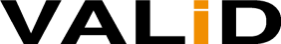 When & WhereSTATEWIDE SPECIAL INTEREST GROUPSSTATEWIDE SPECIAL INTEREST GROUPSSTATEWIDE SPECIAL INTEREST GROUPSSTATEWIDE SPECIAL INTEREST GROUPSSTATEWIDE SPECIAL INTEREST GROUPSGEELONGDonna & DavidNDIS Systemic IssuesPeople with disabilities and families3rd Thursdays 12:30 – 2:00 NAB Centre Brougham StFITZROYDarianneBehaviours of Concern PAGFamilies of People with Behaviours of Concern3rd Thursday evenings   VALID Office.BARWON REGIONBARWON REGIONBARWON REGIONBARWON REGIONBARWON REGIONGEELONGKylieBarwon FIN/PAGParents with Disability PAGGEELONGKylieLGBTI PAG LGBTI people with disabilityGEELONGJenny, Elica,    Meredith BIG PAG (Belonging in Geelong)People with disabilities 4th Wednesday  mornings at Geelong LibraryGEELONGDot & BrianGeelong Parent NetworkFamilies of people with disabilities 3rd Wednesday at various locations in GeelongCOLAC Kylie & DavidColacpeople with disability & supportersDate and venue to be confirmed for 2017WESTERN DISTRICTWESTERN DISTRICTWESTERN DISTRICTWESTERN DISTRICTWESTERN DISTRICTHORSHAMAlma & DavidHorsham PAGFamilies of people with disabilities 4th Monday afternoon at Uniting Church  HORSHAMAlma & DavidHorsham PAGFamilies of people with disabilities4th Monday evening  at Uniting Church  HORSHAMDavidHorsham PAGPeople with disability May 2017 TBACENTRAL HIGHLANDSCENTRAL HIGHLANDSCENTRAL HIGHLANDSCENTRAL HIGHLANDSCENTRAL HIGHLANDSBALLARATMark  & DavidBallarat PAGpeople with disability & supportersLast Friday a/noon at Eastwood Leisure CentreDAYLESFORDDavidDaylesford PAGpeople with disability & supporters Venue and meeting dates to be confirmed.LODDONLODDONLODDONLODDONLODDONBENDIGODavid & KateBendigo PAGpeople with disability & supporters Date and venue to be confirmed for 2017 MARYBOROUGHKate & DeniseFIN Maryborough Parents with cognitive impairment1st Friday mornings each monthGIPPSLANDGIPPSLANDGIPPSLANDGIPPSLANDGIPPSLANDMOEKarleen ,Lynn & PaulGippsland (Moe)PWD- focused on NDIS readiness1st FridaysOVENS MURRAYOVENS MURRAYOVENS MURRAYOVENS MURRAYOVENS MURRAYBENALLA David & BecBenalla Peer Action Group #1People with disability & supporters 3rd Wednesdays (AM)BENALLADavid & BecBenalla Peer Action Group  #2People with disability & supporters3rd Wednesday (Evening)NORTHEAST  METRONORTHEAST  METRONORTHEAST  METRONORTHEAST  METRONORTHEAST  METRONORTHCOTEMeg & BecNorthcote PAG (afternoon)people with disability & supporters4th Thursdays afternoonsNORTHCOTEMeg & BecNorthcote PAG (evening)people with disability & supporters4th Thursdays eveningsWATSONIALuke & PaulBanyule PAGpeople with disability & supporters4th Tuesday afternoonsWHITTLESEAEve, Angela,Jenniferpeople with disability & supporters1st Tuesday morningsSOUTHERN METRO / BAYSIDE PENINSULASOUTHERN METRO / BAYSIDE PENINSULASOUTHERN METRO / BAYSIDE PENINSULASOUTHERN METRO / BAYSIDE PENINSULASOUTHERN METRO / BAYSIDE PENINSULAFRANKSTONCraig, Steven, Bisi  Frankston  Peer Action Group People with disability1ST Thursdays at Frankston LibraryFRANKSTONBisi & CraigFrankston  Peer Action Group People with disabilityTBA at Frankston LibraryCRANBOURNECraig & DavidCranbourne Peer Action GroupPeople with disability 1st Thursday afternoons at St John’s CranbourneDANDENONGDavid & JacquiDandenong Peer Action GroupPeople with disability Monthly - Venue & times to be confirmed  NARREWARRENDavidNarre Warren Peer Action GroupPeople with disabilities & familiesMonthly – Venue & times to be confirmed  BRIGHTONChrisBrighton Families of people with disability 6 weeklyINNER AND OUTER EASTERN METROINNER AND OUTER EASTERN METROINNER AND OUTER EASTERN METROINNER AND OUTER EASTERN METROINNER AND OUTER EASTERN METRORINGWOODSue & BecRingwood Peer Action Group1st Monday mornings at Realm Library EastlandCLAYTONMichelle, Lisa & VickiClayton Peer Action GroupPeople with disabilities 2nd Tuesday mornings at Clayton Com. CentreMANNINGHAMDavidManning Peer Action GroupFamilies of people with disabilitiesMonthly – Venue & times TBA  June 2017BOX HILLDavid & KristinBox Hill Peer Action GroupPeople with disabilities and familyTBAWESTERN METRO / BRIMBANK MELTON / HUME MORLANDWESTERN METRO / BRIMBANK MELTON / HUME MORLANDWESTERN METRO / BRIMBANK MELTON / HUME MORLANDWESTERN METRO / BRIMBANK MELTON / HUME MORLANDWESTERN METRO / BRIMBANK MELTON / HUME MORLANDBRIMBANKSamson, Bec, ChristianBrimbank Peer Action Grouppeople with disability & supporters2nd Monday mornings at Water Gardens Neighbourhood HouseMOONEE VALLEYSamson & EwanMoonee Valley PAGPeople with disability & supportersVenue and times to TBA June 2017If you are interested in joining an existing group or helping VALID to establish  a new group in your local area,CONTACT DAVID CRAIG at VALID:   Email- david@valid.org.au or phone 03 9416 4003 or Mob.  0422 516 245If you are interested in joining an existing group or helping VALID to establish  a new group in your local area,CONTACT DAVID CRAIG at VALID:   Email- david@valid.org.au or phone 03 9416 4003 or Mob.  0422 516 245If you are interested in joining an existing group or helping VALID to establish  a new group in your local area,CONTACT DAVID CRAIG at VALID:   Email- david@valid.org.au or phone 03 9416 4003 or Mob.  0422 516 245If you are interested in joining an existing group or helping VALID to establish  a new group in your local area,CONTACT DAVID CRAIG at VALID:   Email- david@valid.org.au or phone 03 9416 4003 or Mob.  0422 516 245If you are interested in joining an existing group or helping VALID to establish  a new group in your local area,CONTACT DAVID CRAIG at VALID:   Email- david@valid.org.au or phone 03 9416 4003 or Mob.  0422 516 245If you are interested in joining an existing group or helping VALID to establish  a new group in your local area,CONTACT DAVID CRAIG at VALID:   Email- david@valid.org.au or phone 03 9416 4003 or Mob.  0422 516 245